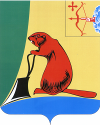 ТУЖИНСКАЯ РАЙОННАЯ ДУМА КИРОВСКОЙ ОБЛАСТИРЕШЕНИЕпгт ТужаОб утверждении структуры администрации Тужинского муниципального районаВ соответствии с частью 8 статьи 37 Федерального закона от 06.10.2003 № 131-ФЗ «Об общих принципах организации местного самоуправления в Российской Федерации», на основании пункта 8 части 2 статьи 21 Устава муниципального образования Тужинский муниципальный район  районная Дума РЕШИЛА:1. Утвердить структуру администрации Тужинского муниципального района согласно приложению. 2. Главе Тужинского муниципального района Видякиной Е.В. привести штатное расписание в соответствие с настоящим решением.3. Признать  утратившим  силу решение  Тужинской  районной  Думыот 26.12.2016 №7/47 «Об утверждении структуры администрации Тужинского муниципального района». 4. Опубликовать настоящее решение в Бюллетене муниципальных правовых актов органов местного самоуправления Тужинского муниципального района.5. Настоящее решение вступает в законную силу с момента его принятия.6. Контроль за исполнением данного решения возложить на главу Тужинского муниципального района Видякину Е.В.Глава Тужинскогомуниципального района		Е.В. ВидякинаПредседатель Тужинскойрайонной Думы				Е.П. ОносовПриложениеУТВЕРЖДЕНАрешением Тужинской районной Думыот 30.11.2018 № 31/240СТРУКТУРАадминистрации Тужинского муниципального района30.11.2018№31/240